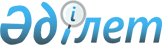 Об определении мест для размещения в Уилском районе Актюбинской области агитационных печатных материалов кандидатов на внеочередных выборах Президента Республики Казахстан
					
			Утративший силу
			
			
		
					Постановление акимата Уилского района Актюбинской области от 10 марта 2011 года № 77. Зарегистрировано Управлением юстиции Уилского района Актюбинской области 11 марта 2011 года № 3-11-87. Утратило силу постановлением акимата Уилского района Актюбинской области от 15 апреля 2011 года № 112      Сноска. Утратило силу постановлением акимата Уилского района Актюбинской области от 15.04.2011 № 112.      

В соответствии со статьей 28 Конституционного Закона от 28 сентября 1995 года № 2464 «О выборах в Республики Казахстан», статьи 31 Закона Республики Казахстан от 23 января 2003 года № 148 «О местном государственном управлении и самоуправлении в Республике Казахстан» акимат Уилского района ПОСТАНОВЛЯЕТ:



      1. Совместно с районной территориальной комиссией определить места для размещения агитационных печатных материалов для всех кандидатов на внеочередных выборах Президента Республики Казахстан на территории Уилского района Актюбинской области согласно приложению.



      2. Акимам аульных округов определить место для агитационных материалов оснастить его стендами, щитами, тумбами.



      3. Контроль за исполнением настоящего постановления возложить на заместителя акима Уилского района Ш. Тлеумаганбетова.



      4. Настоящее постановление вводится в действие со дня его первого официального опубликования.      Аким Уилского

      района:                         А. Амиргалиев

Приложение

к постановлению Уилского районного акимата

№ 77 от 10 марта 2011 года Места для размещения агитационных печатных материалов

по Уилскому району
					© 2012. РГП на ПХВ «Институт законодательства и правовой информации Республики Казахстан» Министерства юстиции Республики Казахстан
				№
Места расположения
Наименование
количество
1. Уилский сельский округ1село Уил, перекресток улиц Кокжара и Ш.БерсиеваШит-стенд12село Уил, перекресток улиц Кокжара и АмангелдыШит-стенд13село Уил, перекресток улиц Шернияза и Б.ЖолмырзаеваШит-стенд14село Уил, перекресток улиц Кокжара и У.ДүсиповаШит-стенд15село Уил, улица Шернияза 63, система районная централизованная библиотекиДоска-стенд16аул Каракемер, врачебно-аккушерский пунктДоска-стенд 17аул Акшатау, сельский клубДоска-стенд18аул Екпетал, сельская библиотекаДоска-стенд12.Сельский округ им.Ш.Берсиева9с.Каратал, сельская библиотекаДоска-стенд110аул.Қумжарган, сельская библиотекаДоска-стенд111аул.Қарасу, сельская библиотекаДоска-стенд13.Коптогайский сельский округ12село Коптогай, здание детского садаДоска-стенд113аул Аманкелды, сельская библиотекаДоска-стенд114аул Қарасу, сельская библиотекаДоска-стенд115аул Шубарши, сельский клубДоска-стенд14.Караойский сельский округ16село Қараой, здание средней школыДоска-стенд117аул Кубасай, врачебно-аккушерский пунктДоска-стенд15.Сарбийский сельский округ18село Сарбие, сельский клубДоска-стенд119аул Каракол, библиотека основной школыДоска-стенд16.Саралжинский сельский округ20село Кемер, сельский клубДоска-стенд121аул Аккемер, сельский клубДоска-стенд122аул Бестамак, сельский клубДоска-стенд123аул Шикудук, сельский клубДоска-стенд17.Кайындинский сельский округ24село Акжар, сельская библиотекаДоска-стенд125аул Косембай, сельский клубДоска-стенд1